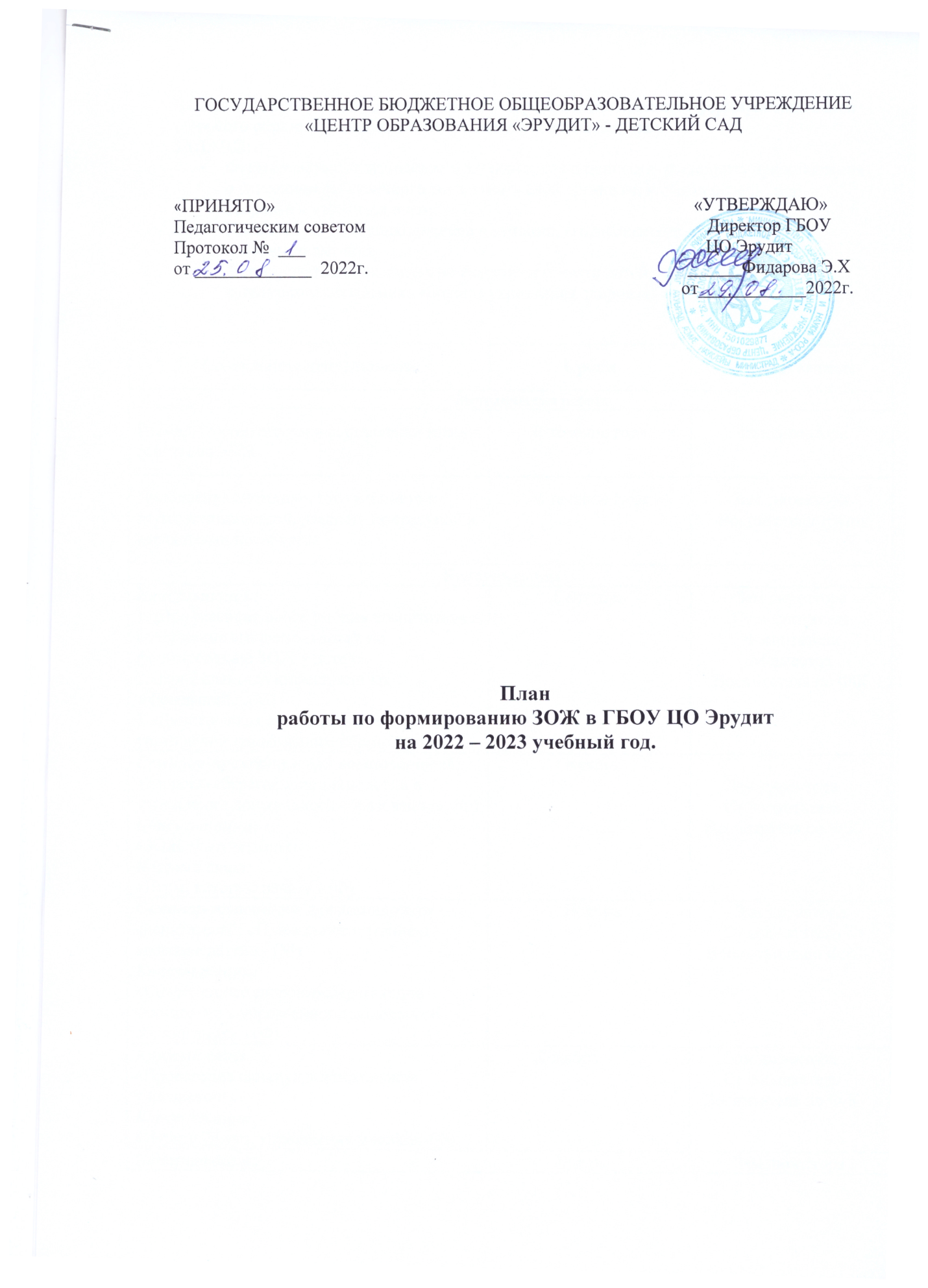 ЦЕЛЬ: создание условий для сохранения здоровья воспитанников, формирования основ здорового образа жизни, безопасного поведения воспитанников.ЗАДАЧИ:Формировать представление о здоровье, как о ценности, расширить представления о состоянии собственного тела, узнать свой организм, научить беречь свое здоровье и заботится о нем.Расширят знания дошкольников о питании, его значимости, о взаимосвязи здоровья и питания.Формировать положительные качества личности детей, нравственного и культурного поведения - мотивов укрепления здоровья.Работа с воспитанникамиВзаимодействие с семьями воспитанниковСодержание деятельностиСрокиОтветственные                                                                                 Методическая работа                                                                                 Методическая работа                                                                                 Методическая работаПомощь воспитателям в составлении планов работы по ЗОЖВ течение годаЗам.директораПополнение методического кабинета и групп методической, детской литературой и наглядными пособиямиВ течение годаЗам. директора, Воспитатели групп                                    Консультации                                    Консультации                                    КонсультацииКонсультации:1.«Профессиональные умения воспитателя и содержание его деятельности по формированию ЗОЖ у детей» .2.«Профилактика инфекционных заболеваний» .(М)3.«Двигательная активность детей в учреждении дошкольного образования» .СентябрьЗам директораСт.воспитательВоспитателиМедсестраВоспитатель по Ф\КСеминар-практикум для воспитателей:«Здоровьесберегающие технологии в учреждении дошкольного образования». (Ф)Консультации:«ЗОЖ. Фитотерапия»Круглый стол:«Игры, которые лечат» - (Ф)ОктябрьЗам.директораСт.воспитательВоспитатель по Ф\КСеминар-практикум для помощников воспитателей: «Правильное питание и здоровье детей» - (М)Консультации:«Современные здоровьесберегающие технологии в учреждении дошкольного образования» - (Ф)НоябрьЗам.директораСт.воспитательВоспитательпо Ф/ККруглый стол«Проведение каникул в дошкольном учреждении».Консультации:«Игры и физич. упражнения зимой!» -(Ф)         ДекабрьЗам.директораСт.воспитательВоспитатель по Ф/ККонсультация:«Самостоятельная двигательная деятельность в учреждении дошкольного образования» .(Ф)Открытые просмотры по ознакомлению детей с правилами безопасного поведения(В)ЯнварьЗам.директораСт.воспитательВоспитатель по Ф/КВоспитателиКонсультации:«Формирование экологический навыков  (Ф)ФевральЗам.директораСт.воспитательВоспитатель по Ф./К.Деловая игра : «Что мы знаем о физкультуре»(Ф/К)Консультация:«Весело играем, здоровье укрепляем» (Ф)МартЗам.директораСт.воспитательВоспитатель по Ф/К.Выставкав методическом кабинете литературы«Летнее оздоровление детей в условиях дошкольного учреждения»- (зам)Консультации:«Организация активного отдыха в учреждении дошкольного образования» -(Ст.в.)АпрельЗам.директораСт.воспитательВыставкав методическом кабинете литературы«Летнее оздоровление детей в условиях дошкольного учреждения».Консультации:«Организация активного отдыха в учреждении дошкольного образования» (Ст В)МайЗам.директораСт.воспитатель                                                            Возрастные группы                                                            Возрастные группы                                                            Возрастные группы                                                            Возрастные группыМладшаяСредняяСтаршаяПодготовительная1. Игра-занятиеТема: «Полезные продукты»2. Д/и «Кто быстрей покажет то, что назову».1. Д/игра «Кому это принадлежит»2. Сюжетно-ролевая игра  «Больница»3. Чтение К.Чуковский «Доктор Айболит1. Беседа: «Как я буду заботиться о своем здоровье»2. Игра- занятие «Помоги Зайке сберечь здоровье»3. С/рол. игры «Поликлиника», «Больница»4. Чтение К.Чуковский «Доктор Айболит»1. Д/и «Режим дня»
2. Д/и «Что перепутал художник»
3. Общение «Почему считается, что солнце, воздух и вода – наши лучшие друзья»4. Чтение стихотворения С. Михайлова «Про мимозу».                                                                      Октябрь                                                                      Октябрь                                                                      Октябрь                                                                      Октябрь1. Беседа. Тема: «Лекарственные растения»2. К.Чуковский «Мойдодыр»3. День здоровья «Овощи и фрукты -полезные продукты». Дидактические игры «Что у меня на тарелке», «Варим суп»2.С/рол. игра «Магазин»3. Чтение Ю.Тувим «Овощи», Г.Зайцев «Приятного аппетита»4. День здоровья «Овощи и фрукты -полезные продукты»1. Занятие «Фрукты полезны взрослым и детям»2. Беседа: «Витамины и полезные продукты»3. Дидактические игры «Узнай по описанию», «Разложи на тарелках полезные продукты»,4. День здоровья «Овощи и фрукты -полезные продукты1. Д/и «Оденься правильно»
2. Конструктивная деятельность «Больница для игрушек»
3. Беседа: «Как себя вести, если ты простудился?»4. День здоровья «Овощи и фрукты -полезные продукты»          Ноябрь          Ноябрь          Ноябрь          Ноябрь1. Игра-занятиеТема: «Да здравствует мыло душистое»2. Д/и «Кто у нас красивый», "Что нужно для умывания.3. Физкультурный досуг «Осень в лесу»Беседа «Чумазый мальчик»2.Дидактические игры «Зачем нам нужна зубная щетка», «Умоем куклу»3. С/рол. игра  «Салон красоты»4.Чтение К.Чуковский «Мойдодыр», А.Барто «Девочка чумазая».5. Физкультурный досуг «Осень в лесу»1.Беседа. «Что такое микробы» «Почему они опасны», 2.Дидактические игры «Да здравствует мыло душистое», «Зубки крепкие нужны зубки белые важны»3.Игра-экспериментирование «Грязные и чистые ручки», «Теплая или холодная вода».4. Физкультурный досуг «Физкульт- Ура!»1. Разучивание стихотворения «Прививка»
2.Рассматривание альбома «Наши врачи»
3. Д/и «Продолжи определение»Физкультурный досуг «Хочу быть здоровым!»
ДекабрьДекабрьДекабрьДекабрь1. Беседа Тема: «Что бы уши слышали»2. Д/и «Угадай, кто позвал».
3.Игра «Назови, не ошибись
 1. Беседа «Наше тело»2.Дидактические игры «Повтори», «Посылка от медвежонка».3.Чтение С.Прокофьев «Румяные щечки1. Беседа «Наше здоровье зимой», «Правила поведения в д/с»,.2. Игра «Назови зимние вид спорта»3. Дидактические игры «Зимние игры и забавы»4. Чтение С. Шукшина «Как беречь нос». С.Михалков1. Д/и «Кто что делает»
2. «Знакомство с работой сердца»
3. Рассматривание плаката.
4. Д/и «Покажи, что назову»                                                                      Январь                                                                      Январь                                                                      Январь                                                                      Январь1.Беседа. Тема: «Детский сад – моя семья»2. Д/и «Что вредно, что полезн».3. День здоровья «Не страшны нам холода». Беседа «Солнце, воздух и вода – наши верные друзья».2. Дидактическая игра «Если хочешь быть здоров».3. Чтение произведения В. Суслова «Про Юру и физкультуру»4. День здоровья «Не страшны нам холода»1. Беседа «Витамины я люблю – быть здоровым я хочу», «Где живут витамины»,2. Дидактические игры «Угадай на вкус», «Назови правильно»3. Чтение С.Михалков «Про девочку которая плохо кушала»4. День здоровья «Не страшны нам холода». Инсценировка отрывка из сказки К.И. Чуковского «Мойдодыр»
2. Загадки детям.
3.Рассматривание альбома «Кто с закалкой дружит – никогда не тужит»
4. День здоровья «Не страшны нам холода»                                                                                  Февраль                                                                                  Февраль                                                                                  Февраль                                                                                  Февраль1. Беседа. Тема: «Это я – девочка, это я – мальчик»2. Д/и «Что попало тебе в рот», «Угадай на вкус».3. Физкультурный досуг «Мы сильные, ловкие, дружные»1. Беседа «Если ты потерялся на улице»2. Дидактическая игра «Полезные и вредные продукты».3. Подвижные игры «Цветные автомобили», «Воробушки и автомобиль»4. С/рол. игра «Аптека»5. Физкультурный досуг «Зимние забавы»1. Беседа «Моё тело», «Мы все похожие но разные», «Чтобы ушки слышали».2. Дидактические игры «Запомни движение», «Покажи части тела».3.Чтение С.Прокофьев «Румяные щечки», С.Маршак «Тело человека»4. Физкультурный досуг «Зимние забавы»1. Разгадывание кроссворда «Предметы гигиены»
2. Общение «Сколькими способами можно очистить кожу»
3. Разучивание отрывка стихотворения В.В. Маяковского «Что такое хорошо»
4. Физкультурный досуг «Зимние забавы»                                                                         Март                                                                         Март                                                                         Март                                                                         Март1. Чтение стихотворения А. Барто Тема: «Я расту»2. Физкультурный досуг «В гости к зайке»1.Беседа «Здоровье в порядке, спасибо зарядке»2. Дидактическая игра «Назови вид спорта»3. С/рол. игра «Физкультурное занятие в детском саду»4. Физкультурный досуг «В гости к зайке». Беседа. «Чистота – залог здоровья»«Как мы были в кабинете медсестры»2. Дидактическая игра «Назови вид спорта» «Если кто-то заболел»3. Физкультурные игры «Олимпийские игры»1. Составление рассказов детьми «Что мне сегодня снилось»
2. Д/и «Что сначала, что потом»
3. Разучивание колыбельных песен4. Физкультурные игры «Олимпийские игры»АпрельАпрельАпрельАпрель1. Дидактическая игра Тема: Чем я с другом поделюсь»2. Сказка «Сахарные ногти»
3. День здоровья «Будем мы здоровыми, будем мы веселыми»1. С/рол. игры «Аптека», «Больница»
2.Чтение Е.Шкловский «Как лечили мишку», А.Барто «Мы с Тамарой»3. День здоровья «Будем мы здоровыми, будем мы веселыми»1. Беседа «Вредные привычки», «Опасные предметы вокруг нас», «Осторожно лекарства»2. Дидактическая игра «Опасно-безопасно», «Скорая помощь», «Я знаю, что можно, что нельзя»3. С/рол. игра «Больница»4. День здоровья «Будем мы здоровыми, будем мы веселыми»1.Загадки детям о лекарственных растениях
2. Д/и «Что лишнее»
3. Общение «Если ты в лесу поранил ногу»4. День здоровья «Будем мы здоровыми, будем мы веселыми»    Май    Май    Май    Май1. Игра-занятиеТема: «Чтобы  зубки не болели»2. Дидактическая игра «Поварёнок»3. Физкультурный досуг «Огонь- друг или враг».Беседа «Опасные предметы вокруг нас»2.Дидактическая игра «Я знаю, что можно, что нельзя»3. С/рол. игры «Семья», «Больница»4. Физкультурный досуг «Огонь- друг или враг»1. Беседа «Солнце, воздух и вода мои лучшие друзья», «Как стать сильными и здоровыми»2.Дидактическая игра: «Утро начинается», «Что такое хорошо, что такое плохо»3. С/рол. игры «Семья», «Поликлиника»;1. Игра – эстафета «Полезные продукты»
2. Д/и с мячом «Виды спорта»
3. Д/и «Что вредно, что полезно»4. Физкультурный досуг «А, ну-ка, мальчики»
            Сентябрь           Сентябрь           Сентябрь           СентябрьКонсультация:«Развивающая среда дома»Анкета для родителей «Семья и здоровье ребёнка»Консультация: «Развиваем пальчики»Анкета «Вы и здоровый образжизни». Консультация:  «Семья и здоровье ребёнка»           Октябрь           Октябрь           Октябрь           ОктябрьАнкетирование по вопросам физического воспитания в семьеПапка-передвижка:
«Что такое правильное питание»Консультация: «Движение – это жизнь»Консультация: «Закаливание детского организма»,
        Ноябрь        Ноябрь        Ноябрь        НоябрьКонсультация:«Физическое воспитание и саморегуляция поведения ребёнка»Консультация: «Профилактика ОРЗ».Консультация:«Охрана здоровья детей и формирование в семье культуры здорового образа жизниПапка – передвижка: «Профилактика ОРЗ, Грипп»,                  Декабрь                  Декабрь                  Декабрь                  ДекабрьПамятка: «Профилактика зимнего травматизма»Консультация: «Культурно гигиенические навыки их значения в развитие ребенка»Анкетирование «Здоровый образ жизни».Беседа с родителями: «Здоровье ребенка в наших руках».Папка – передвижка:
«О пользе закаливания»,
«Полезные продукты».            Январь            Январь            Январь            ЯнварьКонсультация:«Игры, которые лечат»Папка-передвижка:
«Предупреждение плоскостопия у детей»Консультация: «Упражнения для формирования правильной осанки у детей»Консультация: «Я здоровье сберегу, сам себе я помогу!»,        Февраль        Февраль        Февраль        ФевральКонсультация:«Советы по закаливанию»Консультация: «Физическое воспитание ребенка в семье».Консультация «Оздоровление питанием»Папка – передвижка
«Влияние взаимоотношений взрослых в семье на эмоциональное для благополучие ребенка».            Март            Март            Март            МартКонсультация:«Оборудование детской площадки в саду, на даче и игры на них»Папка-ширма «Массаж против насморка»Консультация «Лечение без лекарств»Папка – передвижка «Расти здоровым»,АпрельКонсультация: «Эндокринные заболевания у детей»Консультация: «Подвижная игра в жизни ребенка»Консультация: «Соблюдение гигиенических норм  и правил – важный фактор ЗОЖ»Памятка для родителей «Правила этикета»           Май           Май           Май           Май«Здоровый образ жизни в нашей семье»Круглый стол с родителями «Здоровы образ жизни в семье».Консультация для родителей «Закаляйся - если хочешь быть здоров».Папка – передвижка: «Вредные привычка у родителей и их влияние на развитие здоровья ребенка»,